Να συμπληρωθεί από τον αιτητή / την αιτήτρια.Η αίτηση πρέπει να συνοδεύεται με αντίγραφα των πιστοποιητικών των ακαδημαϊκών ή άλλων προσόντων και βεβαιώσεις υπηρεσίας όπου να αναφέρονται ο τίτλος της θέσης και η χρονική περίοδος εργοδότησης. Τα πρωτότυπα να παρουσιαστούν όταν ζητηθούν για έλεγχο.Η αίτηση θα πρέπει να παραδοθεί στον Οργανισμό Κρατικών Υπηρεσιών Υγείας στη διεύθυνση Προδρόμου 1 & Χείλωνος 17, 3ο όροφος, 1449 Λευκωσία, Κύπρος έναντι απόδειξης παραλαβής ή να αποσταλεί μέσω του ταχυδρομείου, με συστημένη επιστολή με ένδειξη: «Γενικό (Εκτελεστικό) Διευθυντή, Οργανισμός Κρατικών Υπηρεσιών Υγείας, Τ.Θ. 25087, 1306 Λευκωσία.»Α. ΠΡΟΣΩΠΙΚΑ ΣΤΟΙΧΕΙΑ[Συμπληρώστε κατάλληλα (με κεφαλαία γράμματα ή αριθμούς) τα ατομικά σας στοιχεία]Να συμπληρωθεί μόνο στην περίπτωση που διαφέρει από το επώνυμο που αναγράφεται στο δελτίο ταυτότηταςΝα επισυναφθεί αντίγραφο του δελτίου ταυτότητας – και οι δύο όψειςΝα συμπληρωθεί μόνο αν ο/η αιτητής/ αιτήτρια είναι εγγεγραμμένος/η στο Σύστημα Κοινωνικών Ασφαλίσεων ΚύπρουΝα επισυναφθεί αντίγραφο του πιστοποιητικού γέννησηςΒ. ΔΙΕΥΘΥΝΣΗ ΕΠΙΚΟΙΝΩΝΙΑΣΓ. ΔΙΕΥΘΥΝΣΗ ΔΙΑΜΟΝΗΣ(Να συμπληρωθεί μόνο στην περίπτωση που διαφέρει από τη διεύθυνση επικοινωνίας). ΕΠΙΚΟΙΝΩΝΙΑ 5 Να συμπληρωθεί εάν υπάρχει.Ε. ΓΕΝΙΚΕΣ ΠΡΟΥΠΟΘΕΣΕΙΣ ΔΙΟΡΙΣΜΟΥΣΤ. ΕΚΠΑΙΔΕΥΣΗ / ΠΡΟΣΟΝΤΑΑΚΑΔΗΜΑΪΚΑ ΠΡΟΣΟΝΤΑΝα αναφέρετε τα ακαδημαϊκά σας προσόντα, μέσης, ανώτερης, ανώτατης, μεταπτυχιακής, ή άλλης εκπαίδευσης χρονολογικά ξεκινώντας από το πιο πρόσφατο. (Να επισυναφθούν αντίγραφα των σχετικών πιστοποιητικών).ΕΠΑΓΓΕΛΜΑΤΙΚΟΙ ΤΙΤΛΟΙ / ΕΓΓΡΑΦΗ ΣΕ ΕΠΑΓΓΕΛΜΑΤΙΚΑ ΣΩΜΑΤΑ/ΦΟΡΕΙΣΝα αναφέρετε τους επαγγελματικούς σας τίτλους χρονολογικά ξεκινώντας από το πιο πρόσφατο και τα σώματα/φορείς που είστε εγγεγραμμένοι. (Να επισυναφθούν αντίγραφα των σχετικών πιστοποιητικών).ΓΛΩΣΣΕΣΝα αναφέρετε πόσο καλά γνωρίζετε την κάθε γλώσσα σημειώνοντας (√) στο κατάλληλο κουτί. Οι αιτητές θα πρέπει να έχουν τεκμηριωμένη γνώση της γλώσσας στο επίπεδο που απαιτείται από το Σχέδιο Υπηρεσίας είτε μέσω αποδεκτών τεκμηρίων*, είτε μέσω εξετάσεων μέχρι την ημερομηνία λήξης της προθεσμίας για την υποβολή των αιτήσεων. (Να επισυναφθούν αντίγραφα των σχετικών πιστοποιητικών).*Στον πιο κάτω σύνδεσμο μπορείτε να βρείτε κατάλογο αποδεκτών τεκμηρίων της Ελληνικής, Αγγλικής, Γαλλικής και Γερμανικής γλώσσας: http://www.psc.gov.cy/psc/psc.nsf/All/48BC956310606100C22581EF0039D6CE/$file/245.pdfΕΠΑΓΓΕΛΜΑΤΙΚΕΣ ΚΑΙ ΑΛΛΕΣ ΕΞΕΤΑΣΕΙΣ(Να επισυναφθούν αντίγραφα των σχετικών πιστοποιητικών.)Ζ. ΕΡΓΑΣΙΑΚΗ ΠΕΙΡΑεργασιακή πείρα που δηλώνεται θα λαμβάνεται υπόψη μόνο εάν συνοδεύεται με βεβαιώσεις υπηρεσίας όπου να αναφέρονται ο τίτλος της θέσης και η χρονική περίοδος εργοδότησης. Τα πρωτότυπα να παρουσιαστούν όταν ζητηθούν για έλεγχο. Δηλώστε την εργασιακή σας πείρα ξεκινώντας από την παρούσα θέση. Να επισυναφθούν οι βεβαιώσεις απασχόλησης εκεί όπου απαιτείται από το Σχέδιο Υπηρεσίας.Να χρησιμοποιηθούν επιπρόσθετα φύλλα εάν χρειάζεται.Η. ΚΑΤΑΛΟΓΟΣ ΑΠΑΙΤΟΥΜΕΝΩΝ ΕΓΓΡΑΦΩΝΠριν υποβάλετε την αίτησή σας, βεβαιωθείτε ότι έχετε επισυνάψει αντίγραφα όλων των πιστοποιητικών / βεβαιώσεων που αναφέρονται σ ’αυτήν. Σημειώστε √ όπου ισχύει.Από πού μάθατε για την θέση εργασίας?Εφημερίδα Κυπριακής Δημοκρατίας  Ιστοσελίδα Υπουργείου Υγείας  Ιστοσελίδα ΟΚΥπΥ Αγγελία από Ιατρικό Σύλλογο Από φίλους Από    ________________________________Θ. ΥΠΕΥΘΥΝΗ ΔΗΛΩΣΗΔηλώνω υπεύθυνα ότι κατέγραψα στο παρών έντυπο όλα τα στοιχεία που έχουν ζητηθεί, ότι τα στοιχεία και τα επισυναπτόμενα που έδωσα είναι ακριβή και αληθή και ότι το έντυπο συμπληρώθηκε από εμένα. Αντιλαμβάνομαι ότι οποιαδήποτε σκόπιμη ανακρίβεια ή παράλειψη δυνατό να έχει ως αποτέλεσμα τον αποκλεισμό μου ή την άμεση ανάκληση τυχόν διορισμού μου.Εξουσιοδοτώ τον Οργανισμό Κρατικών Υπηρεσιών Υγείας ή/και οποιοδήποτε άλλο συνεργαζόμενο με τον Οργανισμό πρόσωπο όπως διατηρεί σε ηλεκτρονική ή οποιαδήποτε άλλη μορφή, δεδομένα προσωπικού χαρακτήρα κατά την έννοια του περί Επεξεργασίας Δεδομένων Προσωπικού Χαρακτήρα (Προστασίας του Ατόμου) Νόμου, όπως αυτός τροποποιείται ή αντικαθίσταται, στα οποία θα καταχωρούνται δεδομένα προσωπικού χαρακτήρα τα οποία έχουν δηλωθεί στο παρόν έντυπο για σκοπούς πρόσληψης στη συγκεκριμένη θέση. Τα προσωπικά δεδομένα που περιλαμβάνονται στα αρχεία που τηρεί ο Οργανισμός, μπορούν να ανακοινώνονται ή να μεταδίδονται μεταξύ των εμπλεκόμενων κυβερνητικών υπηρεσιών.Πληροφορούμαι ότι η διαχείριση και επεξεργασία των προσωπικών μου δεδομένων θα γίνεται με ασφάλεια και εχεμύθεια και θα υπόκειται στις σχετικές διατάξεις της κείμενης νομοθεσίας. Επίσης, πληροφορούμαι ότι έχω τα δικαιώματα ενημέρωσης, πρόσβασης και αντίρρησης σύμφωνα του περί Επεξεργασίας Δεδομένων Προσωπικού Χαρακτήρα (Προστασίας του Ατόμου) Νόμου, όπως αυτός τροποποιείται ή αντικαθίσταται, για τα οποία μπορώ να απευθυνθώ στον Υπεύθυνο Επεξεργασίας (Οργανισμό Κρατικών Υπηρεσιών Υγείας) και σε περίπτωση οποιασδήποτε διαφωνίας/αντίρρησης μου, σχετικά με την περαιτέρω διατήρηση ή/και σχετικά με τη διεξαγωγή της επικοινωνίας με ορισμένο μέσο, έχω το δικαίωμα να τη γνωστοποιήσω γραπτώς στον Οργανισμό Κρατικών Υπηρεσιών Υγείας.-------------------------------------------------------------------------------------------------------------------------------------------ΒΕΒΑΙΩΣΗ ΚΑΤΑΘΕΣΗΣ ΑΙΤΗΣΗΣ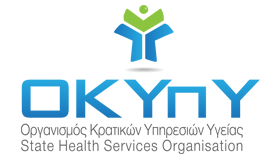 ΟΡΓΑΝΙΣΜΟΣ ΚΡΑΤΙΚΩΝ ΥΠΗΡΕΣΙΩΝ ΥΓΕΙΑΣΟΡΓΑΝΙΣΜΟΣ ΚΡΑΤΙΚΩΝ ΥΠΗΡΕΣΙΩΝ ΥΓΕΙΑΣΟΡΓΑΝΙΣΜΟΣ ΚΡΑΤΙΚΩΝ ΥΠΗΡΕΣΙΩΝ ΥΓΕΙΑΣ Προδρόμου 1 & Χείλωνος 17, 1449 Λευκωσία, Τ.Θ. 25087, 1306 ΛευκωσίαΕΜΠΙΣΤΕΥΤΙΚΗ Τηλέφωνο: 22 605670, 22605734Φωτογραφία(προαιρετική)Θέση για την οποία υποβάλλεται η αίτηση(Να καταχωρηθεί ο τίτλος της θέσης που επιθυμείτε να υποβάλετε αίτηση με βάση την προκήρυξη)ΕΠΩΝΥΜΟ(Όπως αναγράφεται στο δελτίο ταυτότητας)ΥΦΙΣΤΑΜΕΝΟ ΕΠΩΝΥΜΟ1ΟΝΟΜΑΥΠΗΚΟΟΤΗΤΑ/ΕΣΑΡΙΘΜΟΣ ΤΑΥΤΟΤΗΤΑΣ2ΧΩΡΑ ΕΚΔΟΣΗΣ ΤΑΥΤΟΤΗΤΑΣΑΡ. ΚΟΙΝΩΝΙΚΩΝ ΑΣΦΑΛΙΣΕΩΝ3ΗΜ/ΝΙΑ ΓΕΝΝΗΣΗΣ4:ΧΩΡΑ ΓΕΝΝΗΣΗΣ:ΟΔΟΣ ΚΑΙ ΑΡΙΘΜΟΣ:ΔΗΜΟΣ/ΚΟΙΝΟΤΗΤΑ:ΕΠΑΡΧΙΑ:ΤΑΧ. ΚΩΔΙΚΑΣ:ΤΑΧ.ΘΥΡΙΔΑ5:ΤΑΧ. ΚΩΔΙΚΑΣ ΘΥΡΙΔΑΣ:ΧΩΡΑ:ΗΛ.ΤΑΧΥΔΡΟΜΕΙΟ:(Πρέπει απαραίτητα να συμπληρωθεί)ΟΔΟΣ ΚΑΙ ΑΡΙΘΜΟΣ:ΔΗΜΟΣ/ΚΟΙΝΟΤΗΤΑ:ΕΠΑΡΧΙΑ:ΤΑΧ. ΚΩΔΙΚΑΣ:ΤΗΛΕΦΩΝΟ ΟΙΚΙΑΣ:ΚΙΝΗΤΟ ΤΗΛΕΦΩΝΟ:ΤΗΛΕΟΜΟΙΟΤΥΠΟ5:Δηλώστε, σημειώνοντας (√), αν έχετε εκπληρώσει τις στρατιωτικές σας υποχρεώσεις ή αν έχετε απαλλαγεί νόμιμα από αυτές. (Να επισυναφθεί σχετική βεβαίωση)Δηλώστε, σημειώνοντας (√), αν έχετε καταδικαστεί ή εκκρεμεί εναντίον σας ποινική δίωξη για αδίκημα σοβαρής μορφής που ενέχει έλλειψη τιμιότητας ή ηθική αισχρότητα. (Αν ναι, δηλώστε τη φύση του αδικήματος/παραπτώματος, την ημερομηνία καταδίκης και την ποινή που σας επιβλήθηκε. Σε περίπτωση παραγραφής της ποινής του αδικήματος ή σε περίπτωση διαγραφής της πειθαρχικής ποινής το παρόν σημείο να αγνοηθεί)Δηλώστε, σημειώνοντας (√), αν έχετε απολυθεί ή έχουν τερματιστεί οι υπηρεσίες σας στο παρελθόν από τη δημόσια υπηρεσία ή οποιαδήποτε υπηρεσία ή οργανισμό δημοσίου δικαίου της Κυπριακής Δημοκρατίας ή της Ευρωπαϊκής Ένωσης ή οποιουδήποτε κράτους μέλους, για πειθαρχικό παράπτωμα.(Αν ναι, δηλώστε τη φύση του αδικήματος/παραπτώματος, την ημερομηνία καταδίκης και την ποινή που σας επιβλήθηκε. Σε περίπτωση παραγραφής της ποινής του αδικήματος ή σε περίπτωση διαγραφής της πειθαρχικής ποινής το παρόν σημείο να αγνοηθεί)Δηλώστε, σημειώνοντας (√), αν καλύπτεστε από τις πρόνοιες του περί Πρόσληψης Ατόμων με Αναπηρίες στον Ευρύτερο Δημόσιο Τομέα (Ειδικές Διατάξεις Νόμου του 2009 (Ν.146(Ι)/09)(Να επισυναφθεί σχετική βεβαίωση ή/και πιστοποιητικά των θεράποντων ιατρών σας)Α/ΑΕκπαιδευτικό Ίδρυμα(Όνομα και Χώρα)Τίτλος /ΘέμαΣπουδώνΔιάρκεια(Από-ΜέχριΜήνας και έτος)ΒαθμόςΗμ/νιαΚτήσηςΑ/ΑΕπαγγελματικός ΤίτλοςΕπαγγελματικό Σώμα/ΦορέαςΗμ/νια Έκδοσης Τίτλου/ΕγγράφουΓλώσσαΕπίπεδο ΓνώσηςΕπίπεδο ΓνώσηςΕπίπεδο ΓνώσηςΕπίπεδο ΓνώσηςΑποδεικτικό/ Πιστοποιητικόγνώσης που επισυνάπτεταιΆρισταΠολύ ΚαλάΚαλάΕλληνικήΑγγλικήΓαλλικήΓερμανικήΆλλη (Δηλώστε)Α/ΑΤίτλος ΕξέτασηςΗμ/ναιΚτήσηςΠΑΡΟΥΣΑ ΘΕΣΗΟΝΟΜΑ ΕΡΓΟΔΟΤΗ:ΘΕΣΗ ΕΡΓΑΣΙΑΣ:ΠΕΡΙΟΔΟΣΑΠΟ:                                                               ΜΕΧΡΙ:  ΚΑΘΗΚΟΝΤΑ/ΕΥΘΥΝΕΣ: ΚΑΘΗΚΟΝΤΑ/ΕΥΘΥΝΕΣ:ΠΡΟΫΠΗΡΕΣΙΑ ΟΝΟΜΑ ΕΡΓΟΔΟΤΗ:ΘΕΣΗ ΕΡΓΑΣΙΑΣ:ΠΕΡΙΟΔΟΣΑΠΟ:                                                               ΜΕΧΡΙ:  ΚΑΘΗΚΟΝΤΑ/ΕΥΘΥΝΕΣ: ΚΑΘΗΚΟΝΤΑ/ΕΥΘΥΝΕΣ:ΠΡΟΫΠΗΡΕΣΙΑ ΟΝΟΜΑ ΕΡΓΟΔΟΤΗ:ΘΕΣΗ ΕΡΓΑΣΙΑΣ:ΠΕΡΙΟΔΟΣΑΠΟ:                                                               ΜΕΧΡΙ:  ΚΑΘΗΚΟΝΤΑ/ΕΥΘΥΝΕΣ: ΚΑΘΗΚΟΝΤΑ/ΕΥΘΥΝΕΣ:ΠΡΟΫΠΗΡΕΣΙΑ ΟΝΟΜΑ ΕΡΓΟΔΟΤΗ:ΘΕΣΗ ΕΡΓΑΣΙΑΣ:ΠΕΡΙΟΔΟΣΑΠΟ:                                                               ΜΕΧΡΙ:  ΚΑΘΗΚΟΝΤΑ/ΕΥΘΥΝΕΣ: ΚΑΘΗΚΟΝΤΑ/ΕΥΘΥΝΕΣ:ΠΡΟΫΠΗΡΕΣΙΑ ΟΝΟΜΑ ΕΡΓΟΔΟΤΗ:ΘΕΣΗ ΕΡΓΑΣΙΑΣ:ΠΕΡΙΟΔΟΣΑΠΟ:                                                               ΜΕΧΡΙ:  ΚΑΘΗΚΟΝΤΑ/ΕΥΘΥΝΕΣ: ΚΑΘΗΚΟΝΤΑ/ΕΥΘΥΝΕΣ:Α/ΑΕπισυνημμένα αντίγραφα√1Ταυτότητα2Πιστοποιητικό γεννήσεως3Πιστοποιητικό Συμπλήρωσης ή Απαλλαγής από Στρατιωτικές Υποχρεώσεις4Απολυτήριο Σχολής Μέσης Εκπαίδευσης5Πτυχίο Πανεπιστημίου6Μεταπτυχιακό Δίπλωμα7Διδακτορικό Δίπλωμα8Επαγγελματικοί Τίτλοι9Πιστοποιητικά εγγραφής σε Επαγγελματικά σώματα/φορείς10Αποδεικτικά / Πιστοποιητικά γνώσης γλωσσών11Πιστοποιητικά επαγγελματικών και άλλων εξετάσεων12Βεβαιώσεις απασχόλησηςΆλλαΗμερομηνίαΥπογραφήΝα συμπληρωθεί από τον/την αιτητή/τριαΝα συμπληρωθεί από τον/την αιτητή/τριαΠλήρες Ονοματεπώνυμο:Αρ. Ταυτ.Θέση για την οποία υποβάλλεται η αίτηση:Θέση για την οποία υποβάλλεται η αίτηση:Να συμπληρωθεί από τον παραλήπτηΝα συμπληρωθεί από τον παραλήπτηΗμερομηνία υποβολής της αίτησηςΗμερομηνία υποβολής της αίτησηςΣφραγίδα και υπογραφή παραλήπτη:Σφραγίδα και υπογραφή παραλήπτη: